Lancaster Seventh-Day Adventist ChurchA House of Prayer for All People 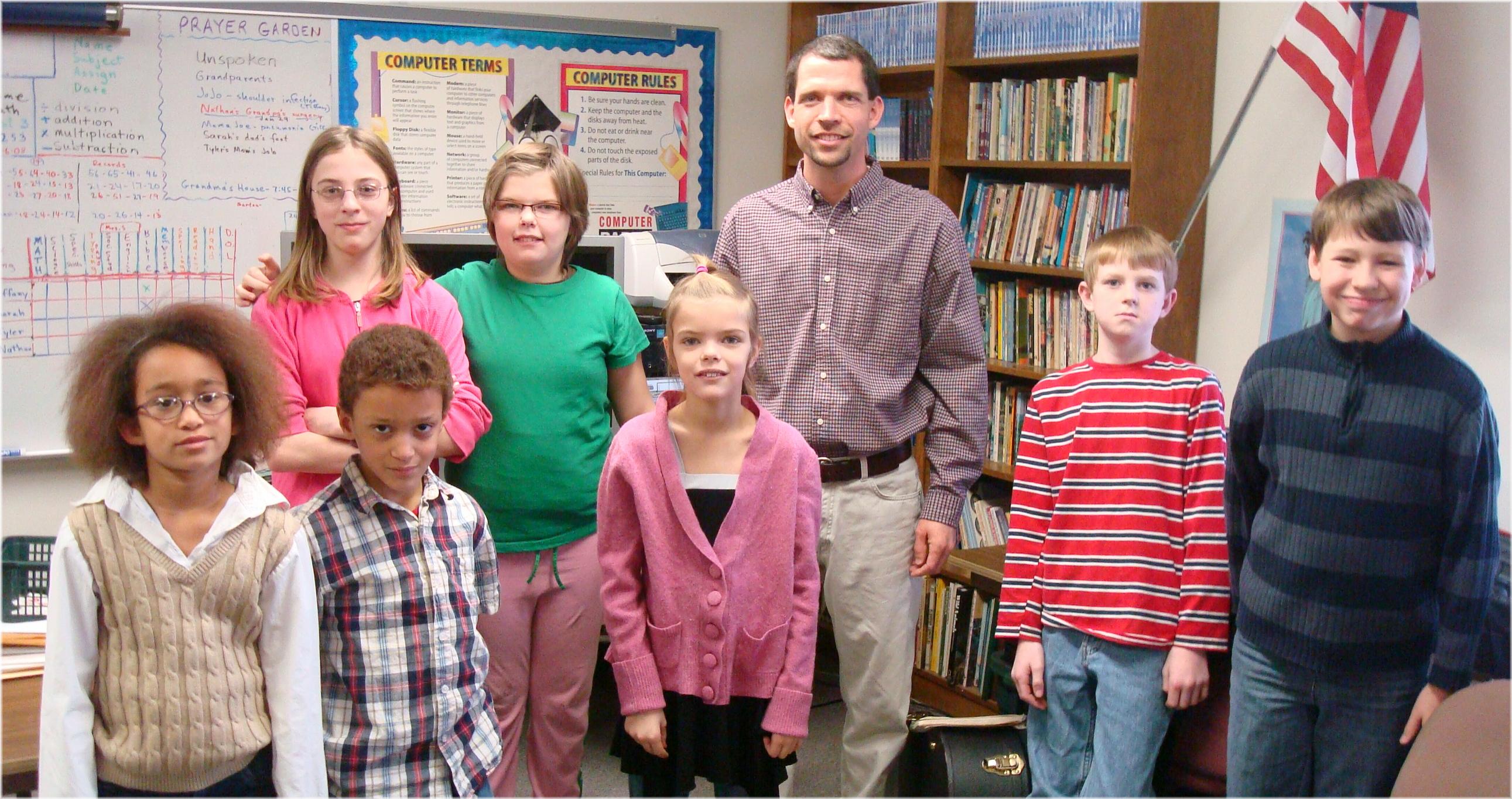 Pastor Travis - Lancaster S.D.A. School Worship - 2010